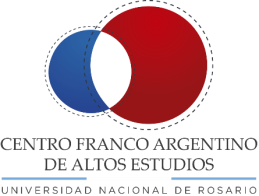 Centro Franco-Argentino de Altos Estudios de Rosario UNRFormulario de presentación de la Convocatoria 2019/ Formulaire appel á candidatures 2019Nota: El presente formulario debe ir acompañado por una copia del CV del profesor francés y del profesor anfitrión. Joindre le CV du professeur français et du professeur hôteIMPORTANTE La presente ficha debe ser enviada dentro del período indicado en la convocatoria 2019 y exclusivamente al correo electrónico:E-mail: centro.francoargentino@unr.edu.ar 
Para cualquier duda contactar: Noelia RamosCoordinadora CFA UNRcentro.francoargentino@unr.edu.arWhatsApp: 00 33 7 8254 1538Centro Franco-Argentino del Altos Estudios Universidad Nacional de Rosario
Maipú 1065- San Luis 846Rosario – Santa Fé Argentina

DATOS DEL PROFESOR ANFITRIÓN/ INFORMATIONS DU PROFESSEUR HÔTEAPELLIDOS/ NOM:                                                                  NOMBRES/ PRENOM: Pasaporte/DNI/C.I/ Passeport N°, DNI: Teléfono laboral/ Téléphone (travail) :  	                                                 E-mail/email: Dirección laboral (calle, ciudad, código postal, país)/Adresse professionnelle:Centro/Facultad donde el docente desarrolla su actividad /Centre ou Faculté de rattachement :Cargo/Categoría Docente que desempeña actualmente/ Poste actuel:Lugar y fecha/ Lieu et date:                                                           Firma/ Signature:DATOS DEL PROFESOR FRANCES INVITADO/ INFORMATION DU PROFESSEUR INVITÉAPELLIDOS/ NOM:                                                                  NOMBRES/ PRENOM: Pasaporte/DNI/C.I/ Passeport N°, DNI: Teléfono laboral/ Téléphone (travail) :  	                                                 E-mail/email: Dirección laboral (calle, ciudad, código postal, país)/Adresse professionnelle:Centro/Facultad donde el docente desarrolla su actividad /Centre ou Faculté de rattachement :Cargo/Categoría Docente que desempeña actualmente/ Poste actuel:Lugar y fecha/ Lieu et date:                                                           Firma/ Signature:SEMINARIO A REALIZAR/ SEMINAIRE PROPOSÉDuración y fecha estimada de inicio del seminario a realizar en el CFA (hasta dos semanas): Durée et dates envisagées pour le séminaire (deux semaines maximum)Idioma en que se realizará la actividad (si fuera en francés, es necesario saber si se deberá contar con servicios de traducción): Langue utilisée lors de l’activité (si la langue choisie est le français, préciser s’il faudra utiliser un service d’interprétariat) :ACUERDO DEL PROFESOR FRANCES (adjuntar email o carta)/ ACCORD DE L'ENSEIGNANT FRANÇAIS (joindre un courriel ou une lettre)AVAL DEL ANFITRION QUE REALIZA LA PRESENTACIÓN / SIGNATURE DU PROFESSEUR HÔTEFirma / Signature    Aclaración de la firma  y sello/cargo que desempeña/ Nom et prénom/tampon/poste : Rosario, fecha/ Rosario, date :